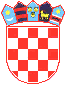 REPUBLIKA HRVATSKAVUKOVARSKO-SRIJEMSKA ŽUPANIJAGRAD VUKOVARKLASA: 406-01/18-01/45URBROJ: 2196/01-4-18-4Vukovar, 19. srpnja 2018. godine

DOKUMENTACIJA ZA NABAVU ZA PROVEDBU POSTUPKA JEDNOSTAVNE NABAVE RADOVA:POJAČANO ODRŽAVANJE NERAZVRSTANIH CESTA NA PODRUČJU GRADA VUKOVARA-ILOČKA ULICAEvidencijski broj nabave: JeN-7/18-97SADRŽAJ DOKUMENTACIJE:  1. OPĆI PODACI  2. PODACI O PREDMETU NABAVE  3. RAZLOZI ISKLJUČENJA PONUDITELJA..4. ODREDBE O SPOSOBNOSTI PONUDITELJA  5. PODACI O PONUDI  6. OSTALO  7. PREDLOŽAK PONUDBENOG LISTA  7. a PREDLOŽAK PONUDBENOG LISTA ZA ZAJEDNICU PONUDITELJA  8. PREDLOŽAK IZJAVE O RASPOLAGANJU OPREMOM  9. TEKST PRIJEDLOGA UGOVORAPrilog 1. Troškovnik1. OPĆI PODACI1.1. Naručitelj i kontaktiNaručitelj: GRAD VUKOVAR, Vukovar, Dr. Franje Tuđmana 1; OIB: 50041264710,Internetska adresa: www.vukovar.hrSlužba za kontakt: Grad Vukovar, Upravni odjel za financije i nabavu, Dr. Franje Tuđmana 1, 32000 Vukovar, Osoba zadužene za kontakt: -Domagoj Centner, dipl.iur.; e-pošta: domagoj.centner@vukovar.hr, tel. 032/456-597,1.3. Procijenjena vrijednost nabave454.000,00 kn bez PDV-a1.4.Vrsta ugovora o nabaviPo provedenom postupku nabave sklopit će se ugovor o izvođenju radova2. PODACI O PREDMETU NABAVE2.1. Opis predmeta nabave, tehničke specifikacije, količina i troškovnikPredmet nabave je izvođenje radova na pojačanom održavanju nerazvrstanih cesta na području grada Vukovara-Iločka ulica.Tehničke specifikacije dane su u troškovniku koji je sastavni dio dokumentacije za nabavu.Količina predmeta nabave je predviđena (okvirna) te može biti veća ili manja od predviđenih količina stavki troškovnika.Predviđene količine predmeta nabave određene su troškovnikom.Troškovnik mora biti u potpunosti popunjen.Ponuditelj je dužan ponuditi tj. upisati jedinične cijene i ukupne cijene (zaokružene na dvije decimale) za sve stavke u troškovniku.Jedinične cijene stavke i ukupna cijena stavke upisuju se u kunama, bez poreza na dodanu vrijednost.Ukoliko određenu stavku troškovnika ponuditelj neće naplaćivati, odnosno, ukoliko ju nudi besplatno ili je ista uračunata u cijenu neke druge stavke, ponuditelj je u troškovniku za istu stavku obvezan upisati iznos „0,00“.Ponuditelj ne smije mijenjati izvorni sadržaj troškovnika.Gospodarski subjekti dužni su nuditi cjelokupan predmet nabave.CPV broj: 45233140-2–Cestarski radovi2.2. Mjesto izvođenja radovaVukovar, Iločka ulica2.3. Rok Odabrani ponuditelj je dužan započeti s ugovorenim radovima odmah po potpisu ugovora i uvođenju u posao, a završiti ih u roku od 2 mjeseca.Uvođenje u posao je najkasnije u roku od 10 dana od obostranog potpisa ugovora.Pod završetkom ugovorenih radova smatra se dan kada je Ugovaratelj uredno izvršio radove što se utvrđuje zapisnikom o uredno izvršenim radovima koji potpisuju predstavnik Naručitelja, Ugovaratelja i nadzorni inženjer.U navedeni rok za završetak ugovorenih radova je uključeno i vrijeme potrebno za provedbu kontrolnih ispitivanja i provođenje internog tehničkog pregleda. koje je naručitelj obvezan provesti u roku od 15 kalendarskih dana od dana zaprimanja pisane obavijesti Ugovaratelja o izvedenim radovima na gradilištu.3. RAZLOZI ISKLJUČENJA PONUDITELJAU slučaju zajednice ponuditelja i/ili sudjelovanja podugovaratelja razloge isključenja dokazuje pojedinačno svaki član zajednice i svaki podugovaratelj.Naručitelj će iz postupka javne nabave isključiti ponuditelja ako utvrdi da nije ispunio obveze plaćanja dospjelih poreznih obveza i obveza za mirovinsko i zdravstveno osiguranje:1. u Republici Hrvatskoj, ako ponuditelj ima poslovni nastan u Republici Hrvatskoj,  ili2. u Republici Hrvatskoj ili u državi poslovnog nastana ponuditelja, ako ponuditelj nema poslovni nastan u Republici Hrvatskoj.Iznimno, Naručitelj neće isključiti ponuditelja iz postupka nabave ako mu sukladno posebnom propisu plaćanje obveza nije dopušteno ili mu je odobrena odgoda plaćanja (primjerice u postupku predstečajne nagodbe).U slučaju zajednice ponuditelja razloge isključenja dokazuje pojedinačno svaki član zajednice.Kao dokaz da ne postoji razlog za isključenje ponuditelj dostavlja potvrdu porezne uprave ili drugog nadležnog tijela u državi poslovnog nastana ponuditelja.Ako se u državi poslovnog nastana ponuditelja, odnosno državi čiji je osoba državljanin ne izdaju navedeni dokumenti ili ako ne obuhvaćaju sve tražene okolnosti, oni mogu biti zamijenjeni izjavom pod prisegom ili, ako izjava pod prisegom prema pravu dotične države ne postoji, izjavom davatelja s ovjerenim potpisom kod nadležne sudske ili upravne vlasti, javnog bilježnika ili strukovnog ili trgovinskog tijela u državi poslovnog nastana ponuditelja, odnosno državi čiji je osoba državljanin.Potvrda (dokument) kojim se dokazuje nepostojanje razloga za isključenje može se dostaviti u neovjerenoj preslici i ne smije biti starija od 30 dana računajući od dana objave poziva za dostavu ponuda na web stranici Grada Vukovara. Neovjerenom preslikom smatra se i neovjereni ispis elektroničke isprave.4. ODREDBE O SPOSOBNOSTI PONUDITELJA4.1. Ponuditelj mora dokazati upis u sudski, obrtni, strukovni ili drugi odgovarajući registar u državi poslovnog nastana. U slučaju zajednice ponuditelja sposobnost iz točke 4.1. dokazuje pojedinačno svaki član zajednice.Ponuditelj dostavlja dokument kojim se dokazuje sposobnost – odgovarajući izvadak iz sudskog, obrtnog, strukovnog ili drugog odgovarajućeg registra koji se vodi u državi članici njegova poslovnog nastana.Izvadak se može dostaviti u neovjerenoj preslici i ne smije biti stariji od 90 dana računajući od dana objave poziva za dostavu ponuda na Internet stranicama Grada Vukovara.4.2. Ponuditelj mora dokazati da je u godini u kojoj je započeo postupak javne nabave i tijekom pet godina koje prethode toj godini izvršio najmanje jedan ugovor koji je predmet ove nabave ili slični (održavanje i/ili sanacija i/ili rekonstrukcija i/ili gradnja ceste) i čija je vrijednost minimalno 400.000,00 kn bez PDV-a.Kao dokaz Ponuditelj dostavlja potvrdu druge ugovorne strane o urednom ispunjenju ugovora. Potvrda mora sadržavati vrijednost ugovora/radova, datum i mjesto izvođenja radova/izvršenja ugovora te naziv druge ugovorne strane. U slučaju zajednice ponuditelja sposobnost iz točke 4.2. članovi zajednice dokazuju kumulativno,a dokaz se može dostaviti u neovjerenoj preslici.4.3. Ponuditelj mora dokazati da ima na raspolaganju sljedeću ispravnu opremu za izvršenje radova koji su predmet nabave:  1. jedan razastirač asfalta s kontroliranim visinama razastiranja i stupnjem predzbijanja minimalno 90%   2. jedan gumeni valjak minimalno 10t   3. dva valjka sa čeličnim bandažama sa statičkim i vibracijskim djelovanjem minimalno 7 t   4. jedan manji valjak do 4 t za izradu radnih spojeva   5. jedan kombinirani valjak   6. jednu motornu prskalicu za bitumensku emulziju   7. multifunkcionalni radni stroj-četka  8. glodalica za asfalt   9. jedan razastirač kamene mješavine – grederPonuditelj sposobnost dokazuje izjavom koja se daje na predlošku iz dokumentacije za nadmetanje (točka 8.).Ponuditelj se može radi ispunjavanja spsosbnosti iz točke 4.3. osloniti na sposobnost drugih gospodarskih subjekata, bez obzira na pravnu prirodu njihova međusobnog odnosa.Ako se ponuditelj oslanja na sposobnost drugih subjekata, mora dokazati javnom naručitelju da će imati na raspolaganju potrebne resurse, a što se dokazuje Izjavom o stavljanju resursa na raspolaganje ili Ugovorom/sporazumom o poslovnoj/tehničkoj suradnji iz kojega je vidljivo koji se resursi međusobno ustupaju za izvršenje ugovora,a koja/i se prilaže ponudi. Izjava ili ugovor mogu se dostaviti u neovjerenoj preslici, a iz izjave i/ili ugovora mora biti razvidno da se resursi ustupaju za ovaj postupak nabave.5. PODACI O PONUDI5.1. Sadržaj i način izradePonuda mora sadržavati:POPUNJEN, POTPISAN I OVJEREN PONUDBENI LIST2.	POPUNJEN TROŠKOVNIK3.	JAMSTVO ZA OZBILJNOST PONUDE4.	DOKUMENTE KOJIMA PONUDITELJ DOKAZUJE DA NE POSTOJE RAZLOZI ISKLJUČENJA5.	TRAŽENE DOKAZE SPOSOBNOSTI,6.	OSTALO TRAŽENO U DZN (izjave, popisi, katalozi i sl.)-ako je primjenjivoPri izradi ponude ponuditelj se mora pridržavati zahtjeva i uvjeta iz dokumentacije za nabavu.Pri izradi ponude ponuditelj ne smije mijenjati i nadopunjavati tekst dokumentacije za nabavu.Ponude se izrađuje na hrvatskom jeziku i latiničnom pismu.Ponuda se izrađuje na način da čini cjelinu te se uvezuje na način da se onemogući naknadno vađenje ili umetanje listova. Stranice ponude se označavaju brojem na način da je vidljiv redni broj stranice i ukupan broj stranica ponude. Ponuditelj može dostaviti samo jednu ponudu te je dužan dostaviti izvornik ponude. Varijante ponude nisu dopuštene. Ponuda se piše neizbrisivom tintom.Trošak pripreme i podnošenja ponude u cijelosti snosi ponuditelj.5.2. Način dostave te datum, vrijeme i mjesto dostave i otvaranja ponudaPonuda se u zatvorenoj omotnici dostavlja na adresu Grad Vukovar, Dr. Franje Tuđmana 1, 32000 Vukovar. Na omotnici mora biti naznačeno:– naziv i adresa Naručitelja,– naziv i adresa ponuditelja,– evidencijski broj nabave,– naziv predmeta nabave, – naznaka »ne otvaraj«.Ponuditelj može do isteka roka za dostavu ponuda dostaviti izmjenu i/ili dopunu ponude.Izmjena i/ili dopuna ponude dostavlja se na isti način kao i osnovna ponuda s obveznom naznakom da se radi o izmjeni i/ili dopuni ponude.Ponuditelj može do isteka roka za dostavu ponude pisanom izjavom odustati od svoje dostavljene ponude. Pisana izjava se dostavlja na isti način kao i ponuda s obveznom naznakom da se radi o odustajanju od ponude. U tom slučaju neotvorena ponuda se vraća ponuditelju.Ponuda dostavljena nakon isteka roka za dostavu ponuda ne upisuje se u Upisnik o zaprimanju ponuda, nego se evidentira kao zakašnjela ponuda te se bez odgode, neotvorena vraća pošiljatelju.Ponude se dostavljaju zaključno do 30.07.2018. godine do 10:30 sati, bez obzira na način dostave. Javno otvaranje ponuda održat će se 30.07.2018. godine u 10:30 sati na adresi: Grad Vukovar, Dr. Franje Tuđmana br. 1., I. kat, ured br. 17.Javnom otvaranju ponuda mogu nazočiti sve zainteresirane osobe.5.3. Način određivanja cijene ponudeCijena ponude izražava se u kunama i nepromjenjiva je tijekom trajanja ugovora o nabavi. Cijena ponude se piše brojkama.Ponuditelj je dužan ponuditi, tj. upisati jediničnu cijenu i ukupnu cijenu (zaokružene na dvije decimale) za svaku stavku Troškovnika.Ako ponuditelj nije u sustavu poreza na dodanu vrijednost ili je predmet nabave oslobođen poreza na dodanu vrijednost, u ponudbenom listu, na mjesto predviđeno za upis cijene ponude s PDV-om, upisuje se isti iznos kao što je upisan na mjestu predviđenom za upis cijene ponude bez PDV-a, a mjesto predviđeno za upis iznosa poreza na dodanu vrijednost ostavlja se prazno.Ukoliko naručitelj prilikom pregleda ponuda utvrdi računsku pogrešku, naručitelj će ispraviti računsku pogrešku i o tome odmah obavijestiti ponuditelja čija je ponuda ispravljena te će od ponuditelja zatražiti da u roku 2 (dva) dana od dana primitka obavijesti potvrdi prihvaćanje ispravke računske pogreške. Ispravci se u ponudi jasno naznačuju. Mjerodavne su jedinične cijene upisane u Troškovniku. Naručitelj je obvezan na osnovi rezultata i pregleda ocjena ponuda odbiti ponudu za koju ponuditelj nije prihvatio ispravak računske pogreške.5.4. Kriterij za odabir ponudeKao najpovoljnija ponuda bit će odabrana valjana ponuda sa najnižom cijenom.Ukoliko na nadmetanje pristignu dvije ponude sa istom najnižom cijenom, kao najpovoljnija biti će odabrana ona koja je zaprimljena ranije.Obzirom da naručitelj ne može koristiti pravo na pretporez, uspoređivat će se cijene ponuda s porezom na dodanu vrijednost.Ponude koje ne ispunjavaju uvjete iz ove dokumentacije biti će isključene ili odbijene.Ukoliko je cijena najpovoljnije ponude veća od procijenjene vrijednosti nabave naručitelj može poništiti postupak nabave.5.5. Rok valjanosti ponudeRok valjanosti ponude je 30 dana od dana isteka roka za dostavu ponuda6. OSTALO6.1. Odredbe koje se odnose na zajednicu ponuditeljaViše gospodarskih subjekata može se udružiti i dostaviti zajedničku ponudu, neovisno o uređenju njihova međusobnog odnosa.Naručitelj ne zahtijeva da zajednica ponuditelja ima određeni pravni oblik u trenutku dostave ponude, ali može zahtijevati da ima određeni pravni oblik nakon sklapanja ugovora u mjeri u kojoj je to nužno za uredno izvršenje ugovora.Naručitelj neposredno plaća svakom članu zajednice ponuditelja za onaj dio ugovora koji je on izvršio, ako zajednica ponuditelja ne odredi drugačije. U ponudi zajednice ponuditelja mora biti navedeno koji će dio ugovora (predmet, količina, vrijednost i postotni dio) izvršavati pojedini član zajednice.Odgovornost ponuditelja iz zajednice ponuditelja je solidarna. Napomena: Popunjeni ponudbeni list za zajednicu ponuditelja potpisuju svi članovi zajednice ponuditelja, u suprotnom oni članovi zajednice koji potpisuju popunjeni ponudbeni list moraju imati ovlaštenje za potpis od ostalih članova zajednice.6.2. Podugovaratelji, podugovor i plaćanjePodugovaratelj je gospodarski subjekt koji za ugovaratelja isporučuje robu, pruža usluge ili izvodi radove koji su neposredno povezani s predmetom nabave.Gospodarski subjekt koji namjerava dati dio ugovora o nabavi u podugovor obvezan je u ponudi: - navesti koji dio ugovora namjerava dati u podugovor (predmet ili količina, vrijednost ili postotni udio) - navesti podatke o podugovarateljima (naziv ili tvrtka, sjedište, OIB ili nacionalni identifikacijski broj, broj računa) Javni naručitelj će neposredno plaćati podugovaratelju za dio ugovora koji je isti izvršio.Ugovaratelj mora svom računu ili situaciji priložiti račune ili situacije svojih podugovaratelja koje je prethodno potvrdio.U slučaju promjene podugovaratelja, preuzimanja izvršenja dijela ugovora o nabavi koji je prethodno dan u podugovor, uvođenje jednog ili više novih podugovaratelja primjenjuju se odredbe članka 224. i 225. ZJN 2016.Sudjelovanje podugovaratelja ne utječe na odgovornost ugovaratelja na izvršenje ugovora o javnoj nabavi.6.3. Jamstva i jamstveni rok6.3.1 Jamstvo za ozbiljnost ponudePonuditelj je dužan dostaviti jamstvo za ozbiljnost ponude na iznos od 10.000,00 kuna. Jamstvo za ozbiljnost ponude dostavlja se u obliku bjanko zadužnice izdane sukladno važećem Pravilniku o obliku i sadržaju bjanko zadužnice (Narodne novine br. 115/12 i 82/17) i potvrđene kod javnog bilježnika.Jamstvo za ozbiljnost ponude se ne uvezuje u cjelinu, već se ulaže u posebnu prozirnu omotnicu koja se uvezuje u cjelinu s ostalom dokumentacijom. Broj stranice ne piše se na jamstvu, već na omotnici u koju je jamstvo uvezano. Ovo jamstvo naručitelj je ovlašten naplatiti ukoliko ponuditelj:odustane od svoje ponude u roku njezine valjanosti,dostavi neistinite podatke pri dostavi dokumenata kojima kao ponuditelj dokazuje da ne postoje razlozi isključenja odnosno da ispunjava uvjete sposobnosti izvršenja predmeta nabave, odbije potpisati ugovor o nabavi,ne dostavi jamstvo za uredno ispunjenje ugovora i otklanjanje nedostataka u jamstvenom roku.Ponuditelj može uplatiti novčani polog u traženom iznosu na račun Naručitelja broj HR7525000091851800005, MODEL: HR 68, POZIV NA BROJ 9016 - OIB (PONUDITELJA).Naručitelj će neuspjelim ponuditeljima vratiti jamstvo za ozbiljnost ponude neposredno nakon završetka postupka nabave, a odabranom ponuditelju nakon dostave jamstva za uredno ispunjenje ugovora.6.3.2 Jamstvo za uredno ispunjenje ugovora i otklanjanje nedostataka u jamstvenom rokuOdabrani ponuditelj je dužan predati Naručitelju najkasnije u roku od 5 (pet) dana od dana obostranog potpisa ugovora jamstvo za uredno ispunjenje ugovora i otklanjanje nedostataka u jamstvenom roku, za slučaj povrede ugovornih obveza te za slučaj da u jamstvenom roku ne ispuni obveze otklanjanja nedostataka koje ima po osnovi jamstva, u visini 10% ugovorene vrijednosti bez PDV-a.Jamstvo za uredno ispunjenje ugovora dostavlja se u obliku bjanko zadužnice izdane sukladno važećem Pravilniku o obliku i sadržaju bjanko zadužnice – Narodne novine br. 115/12 i 82/17) i potvrđene kod javnog bilježnika ili u vidu novčanog pologa u plaćenog na račun Naručitelja broj HR7525000091851800005, MODEL: HR 68, POZIV NA BROJ 9016 - OIB (PONUDITELJA).U slučaju nedostavljanja jamstva naručitelj ima pravo, na ime jamstva za uredno ispunjenje ugovora i otklanjanja nedostataka u jamstvenom roku, zadržati iznos od 10% ugovorene vrijednosti bez PDV-a  od bilo kojeg ispostavljenog računa odabranog ponuditelja ili raskinuti ugovor i naplatiti jamstvo za ozbiljnost ponude. Jamstvo se vraća odabranom ponuditelju nakon isteka jamstvenog roka. Jamstveni rok za izvedene radove i ugrađenu opremu iznosi 36 (slovima: tridesetšest) mjeseci, a za solidnost izvedbe radova u pogledu njihove stabilnosti i sigurnosti 10 (slovima: deset) godina od dana primopredaje radova.Jamstveni rok produžuje se za onu vrstu radova ili njihovih dijelova i opreme, gdje je projektom ili troškovnikom propisano drugačije ili je zakonska obveza jamstvenog roka određena propisima.Odabrani ponuditelj se obvezuje da će u jamstvenom roku bez prava na posebnu nadoknadu, izvršiti popravak svih nedostataka na građevini.6.4. Informacije i dodatna pojašnjenja dokumentacijeZa vrijeme roka za dostavu ponuda gospodarski subjekti mogu zahtijevati objašnjenja i izmjene vezane za dokumentaciju, a Naručitelj će odgovor staviti na raspolaganje na Internet stranicu Grada Vukovara na kojoj je objavio i poziv za dostavu ponude ( http://www.vukovar.hr/e-usluge/gradski-servisi/jednostavna-nabava ).Pod uvjetom da je zahtjev dostavljen pravodobno, javni naručitelj će odgovor staviti na raspolaganje najkasnije tijekom četvrtog dana, prije dana u kojem ističe rok za dostavu ponuda. Zahtjev je pravodoban ako je dostavljen naručitelju najkasnije tijekom šestog dana prije dana u kojem ističe rok za dostavu ponuda.6.5. Izmjena dokumentacije za nabavuAko Naručitelj za vrijeme roka za dostavu ponuda mijenja dokumentaciju za nabavu osigurat će dostupnost izmjena svim gospodarskim subjektima na isti način na koji je objavio i poziv za dostavu ponude.6.6. Pojašnjenje i upotpunjavanjeAko su informacije ili dokumentacija koje je trebao dostaviti ponuditelj nepotpuni ili pogrešni ili se takvima čine ili ako nedostaju određeni dokumenti, naručitelj može u postupku pregleda i ocjene ponuda, poštujući načela jednakog tretmana i transparentnosti, zahtijevati od ponuditelja da dopune, razjasne, upotpune ili dostave nužne informacije ili dokumentaciju u primjerenom roku ne kraćem od tri dana.Postupanje sukladno stavku 1. ove točke ne smije dovesti do pregovaranja u vezi s kriterijem za odabir ponude ili ponuđenim predmetom nabave.Ponudbeni list i troškovnik ne smatraju se određenim dokumentima koji nedostaju u smislu ove točke dokumentacije te naručitelj ne smije zatražiti ponuditelja da iste dostavi tijekom pregleda i ocjene ponuda.6.7. Donošenje odluke o odabiru ili poništenjuPrije donošenja odluke naručitelj zadržava pravo provjere dostavljenih dokumenata kod izdavatelja dokumenta, nadležnog tijela ili treće strane koja ima saznanja o relevantnim činjenicama. U slučaju da se provjerom utvrdi da su informacije dostavljene u dokumentima netočne, naručitelj će odbiti ponudu.Odluka o odabiru ili poništenju donijeti će se najkasnije u roku 15 dana od dana isteka roka za dostavu ponuda, a objaviti će se na isti način kao i poziv za dostavu ponuda (Internet stranica Grada Vukovara http://www.vukovar.hr/e-usluge/gradski-servisi/jednostavna-nabava).Istekom dana objave smatra se da je odluka dostavljena svim ponuditeljima.6.8. Rok, način i uvjeti plaćanjaPlaćanje unaprijed je isključeno.Plaćanja se vrše temeljem ovjerenih privremenih i okončane situacije po završnom obračunu radova, sve ovjerene po nadzornom inženjeru.Obračun izvedenih radova vršiti će se na osnovi izmjere stvarno izvedenih količina radova, prema jediničnim cijenama iz ponudbenog troškovnika te po nadzornom inženjeru ovjerene građevinske knjige.Odabrani ponuditelj(ugovaratelj) će privremene situacije ispostaviti do 90% vrijednosti izvedenih radova po, od nadzornog inženjera ovjerenoj, građevinskoj knjizi, do 10. u mjesecu za prethodni mjesec. Za ostatak od 10 % vrijednosti radova, situacija će se ispostaviti po izvršenoj primopredaji radova i završnom obračunu.Plaćanje po privremenim mjesečnim situacijama vršit će se do iznosa od 90% ugovorenog iznosa, a preostalih 10% platit će se temeljem uredno ispostavljene okončane situacije, a nakon izvršene primopredaje radova i završnog obračuna (uz zadržavanje iznosa od 10% do dostave jamstva za otklanjanje nedostataka u jamstvenom roku).Plaćanja će se vršiti na račun Ugovaratelja br. ________________otvoren kod_______________________ u roku od 30 kalendarskih dana od dana primitka situacije.Situacija mora biti zaprimljen putem urudžbenog zapisnika Naručitelja bez obzira na način dostave.Naručitelj ima pravo prigovora na ispostavljenu privremenu ili okončanu situaciju ako utvrdi nepravilnosti te pozvati Ugovaratelja da uočene nepravilnosti otkloni i objasni. U tom slučaju rok plaćanja počinje teći od dana kada je Naručitelj zaprimio pisano objašnjenje s otklonjenim uočenim nepravilnostima.U slučaju da je dio ugovora ugovaratelj dao u podugovor i s obzirom da se ti radovi/robe/usluge neposredno plaćaju podugovaratelju, ugovaratelj radova mora svojoj situaciji obvezno priložiti račune, odnosno situacije svojih podugovaratelja koje je prethodno ovjerio.Odabrani ponuditelj (ugovaratelj) ne može prenijeti tražbinu iz ovog ugovora na drugoga ukoliko bi prijenos tražbine prouzročio štetu Naručitelju.Napomena: Naručitelj je u sustavu PDV-a. Ukoliko je odabrani ponuditelj porezni obveznik, isti prenosi poreznu obvezu Naručitelju.Ukoliko nije drugačije propisano troškovnikom odabrani ponuditelj (ugovaratelj) je dužan je uz svaku ispostavljenu situaciju priložiti dokumente kojima se dokazuje kvaliteta materijala te ugrađenih proizvoda/opreme (izjave o sukladnosti, certifikate, ateste i sl.) te listove građevinske knjige i građevinskog dnevnika ovjerene od strane nadzornog inženjera kao i fotodokumentaciju (u boji) izvedenih radova u tom razdoblju s datumom na slici te uz svaku situaciju priložiti pisanu izjavu Ugovaratelja o izvedenim radovima.6.9. Bitni uvjeti ugovora ili prijedlog ugovoraNakon provedenog postupka naručitelj će s odabranim ponuditeljem u skladu s odabranom ponudom i pod uvjetima određenim u dokumentaciji za nabavu sklopiti ugovor.Prijedlog ugovora sastavni je dio dokumentacije, a nije ga potrebno dostaviti u sklopu ponude.Dostavom ponude smatrat će se da je ponuditelj upoznat sa svim odredbama iz prijedloga ugovora, da ih prihvaća u cijelosti i da će postupati u skladu s tim odredbama.Ugovorne strane su dužne potpisati ugovor u roku od 10 (deset) dana od dana dostave odluke o odabiru. U slučaju da odabrani ponuditelj ne ispuni navedenu obvezu, naručitelj će smatrati kako je ponuditelj odbio potpisati ugovor i da je odustao od svoje ponude te će izvršiti novo rangiranje ponuda prema kriteriju za odabir ne uzimajući u obzir ponudu odabranog ponuditelja te donijeti Odluku o odabiru nove najpovoljnije ponude ili ako postoje razlozi poništiti postupak nabave.7. PONUDBENI LISTBroj ponude: _________________				Datum ponude: __________________PREDMET NABAVE: POJAČANO ODRŽAVANJE NERAZVRSTANIH CESTA NA PODRUČJU GRADA VUKOVARA-ILOČKA ULICA1. NARUČITELJ:Grad VukovarDr. Franje Tuđmana 132000 VukovarOIB: 50041264710Evidencijski broj nabave: JeN-7/18-972. PONUDITELJ: __________________________________________________________________________________(naziv ponuditelja)Sjedište, adresa _____________________________________________________________________OIB: ________________________________IBAN:_______________________________________Ponuditelj je u sustavu PDV-a:        		DA   		NE   		(zaokružiti)Adresa za dostavu pošte: ____________________________E-mail:____________________________Kontakt osoba ponuditelja: _________________ Broj telefona: _________ Broj telefaksa: _________3. PODACI O DIJELU UGOVORA KOJI SE DAJE U PODUGOVOR, TE PODACI O PODUGOVARATELJIMA (ispunjava se samo u slučaju ako se dio ugovora daje u podugovor)4. CIJENA PONUDE:5. ROK VALJANOSTI PONUDERok valjanosti ponude je 30 dana od dana isteka roka za dostavu ponuda.                                                                                        ZA PONUDITELJA:       ___________________________________                                                                    (Ime i prezime ovlaštene osobe ponuditelja)__________________________________                                                        M.P.     (Potpis ovlaštene osobe ponuditelja)Napomena: Ukoliko ima više podugovaratelja Ponuditelj smije dodati na ponudbeni list onoliko redaka koliko ima podugovaratelja pri čemu ne smije mijenjati sadržaj tablice.7. a) PONUDBENI LIST-ZAJEDNICA PONUDITELJABroj ponude: _________________				Datum ponude: __________________PREDMET NABAVE: POJAČANO ODRŽAVANJE NERAZVRSTANIH CESTA NA PODRUČJU GRADA VUKOVARA-ILOČKA ULICA1. NARUČITELJ:Grad VukovarDr. Franje Tuđmana 132000 VukovarOIB: 50041264710Evidencijski broj nabave: JeN-7/18-972.PONUDITELJ:_______________________________________________________________________________________________________________________________________________________________________________________________________________________________________                                             (naziv zajednice ponuditelja - svih članova zajednice)3. ČLANOVI ZAJEDNICE a) Naziv člana zajednice ovlaštenog za komunikaciju s naručiteljem __________________________________________________________________________________Sjedište, adresa _____________________________________________________________________OIB: _____________________________________________________________________________IBAN:_____________________________________________________________________________Ponuditelj je u sustavu PDV-a:        		DA   		NE   		(zaokružiti)Adresa za dostavu pošte: ______________________________________________________________E-mail:____________________________________________________________________________Kontakt osoba ponuditelja: ____________________________________________________________Broj telefona: _______________________________  Broj telefaksa: __________________________Predmet, količina, vrijednost i postotni dio:____________________________________________________________________________________________________________________________________________________________________b) Naziv člana zajednice______________________________________________________________Sjedište, adresa _____________________________________________________________________OIB: _____________________________________________________________________________IBAN:_____________________________________________________________________________Ponuditelj je u sustavu PDV-a:        		DA   		NE   		(zaokružiti)Adresa za dostavu pošte: ______________________________________________________________E-mail:____________________________________________________________________________Kontakt osoba ponuditelja: ____________________________________________________________Broj telefona: _______________________________  Broj telefaksa: __________________________Predmet, količina, vrijednost i postotni dio:____________________________________________________________________________________________________________________________________________________________________4. PODACI O DIJELU UGOVORA KOJI SE DAJE U PODUGOVOR, TE PODACI O PODUGOVARATELJIMA (ispunjava se samo u slučaju ako se dio ugovora daje u podugovor)5. CIJENA PONUDE:6. ROK VALJANOSTI PONUDERok valjanosti ponude je 30 dana od dana isteka roka za dostavu ponuda.                                                                                     ZA PONUDITELJA:       ___________________________________                                                                    (Ime i prezime ovlaštene osobe ponuditelja)__________________________________                                                   M.P.         (Potpis ovlaštene osobe ponuditelja)Napomene: Ukoliko ima više članova zajednice od previđenog na ponudbenom listu, ponuditelj smije dodati na ponudbeni list ostale članove te potrebne podatke za ostale članoveUkoliko ima više podugovaratelja Ponuditelj smije dodati na ponudbeni list onoliko redaka koliko ima podugovaratelja pri čemu ne smije mijenjati sadržaj tablice.8. PREDLOŽAK IZJAVE O RASPOLAGANJU OPREMOMI Z J A V AOvom izjavom potvrđujemo da imamo na raspolaganju sljedeću ispravnu opremu za izvršenje radova koji su predmet ove nabave: Pojačano održavanju nerazvrstanih cesta na području grada Vukovara-Iločka ulica (evidencijski broj nabave: JeN-7/18-97)1. PODACI ZA RAZASTIRAČ ASFALTA S KONTROLIRANIMVISINAMA RAZASTIRANJA I STUPNJEM PREDZBIJANJAMINIMALNO 90% (1 KOM)1.MARKA:……………………………………   TIP…………………………………………..   GODINA PROIZVODNJE………………...2. PODACI ZA GUMENI VALJAK MINIMALNO 10t (1 KOM)1.MARKA:……………………………………   TIP…………………………………………..   GODINA PROIZVODNJE………………...3. PODACI ZA VALJAK SA ČELIČNIM BANDAŽAMA SA	STATIČKIM I VIBRACIJSKIM DJELOVANJEM MINIMALNO7-10t (2 KOM)1.MARKA:……………………………………   TIP…………………………………………..   GODINA PROIZVODNJE………………...2.MARKA:……………………………………   TIP…………………………………………..   GODINA PROIZVODNJE………………...4. PODACI ZA MANJI VALJAK DO 4t ZA IZRADU RADNIH SPOJEVA (1 KOM)1.MARKA:……………………………………   TIP…………………………………………..   GODINA PROIZVODNJE………………...5. PODACI ZA KOMBINIRANI VALJAK (1 KOM) 1.MARKA:……………………………………   TIP…………………………………………..   GODINA PROIZVODNJE………………...6. PODACI ZA MOTORNU PRSKALICU ZA BITUMENSKU EMULZIJU (1 KOM)1.MARKA:……………………………………   TIP…………………………………………..   GODINA PROIZVODNJE………………...7. PODACI ZA MULTIFUNKCIONALNI RADNI STROJ-ČETKU1.MARKA:……………………………………   TIP…………………………………………..   GODINA PROIZVODNJE………………...8. PODACI ZA GLODALICU ZA ASFALT (1 KOM)1.MARKA:……………………………………   TIP…………………………………………..   GODINA PROIZVODNJE………………...9. RAZASTIRAČ KAMENE MJEŠAVINE-GREDER (1 KOM)1.MARKA:……………………………………   TIP…………………………………………..   GODINA PROIZVODNJE………………...                                                                                    ZA PONUDITELJA:                                                          . ________________________________________                                                                            (ime i prezime ovlaštene osobe)                                                   M.P. ________________________________________                                                                                  (potpis ovlaštene osobe)9. TEKST PRIJEDLOGA UGOVORAGRAD VUKOVAR, Dr. Franje Tuđmana 1, Vukovar 32000, OIB: 50041264710 (u daljnjem tekstu Naručitelj) kojeg zastupa gradonačelnik Ivan Penava, prof.i__________________________________________________, ___________,  OIB:_________(u daljnjem tekstu Ugovaratelj) kojeg zastupa _____________________________________sklapaju sljedećiUGOVOR O IZVOĐENJU RADOVAPREDMET UGOVORAČlanak 1.Na temelju provedenog postupka jednostavne nabave (evidencijski broj nabave JeN-7/18-97) s namjerom sklapanja ugovora o izvođenju radova, za predmet nabave: POJAČANO ODRŽAVANJE NERAZVRSTANIH CESTA NA PODRUČJU GRADA VUKOVARA-ILOČKA ULICA Naručitelj je Odlukom KLASA: 406-01/18-01/45, URBROJ: 2196/01-02-18-__ od ________ odabrao ponudu ponuditelja _____________________ br. ________, od _______________, kao najbolje ocijenjenu ponudu sukladno kriterijima za donošenje odluke o odabiru, te uvjetima i zahtjevima iz dokumentacije za nabavu.Članak 2.Temeljem navedenog, Naručitelj daje, a Ugovaratelj preuzima obvezu izvođenja radova na POJAČANO ODRŽAVANJE NERAZVRSTANIH CESTA NA PODRUČJU GRADA VUKOVARA-ILOČKA ULICA sve u skladu sa uvjetima provedenog postupka jednostavne nabave, odabranoj ponudi, odredbama ovog ugovora te opisu radova, količinama i jediničnim cijenama iz stavaka troškovnika koji je sastavni dio ovog Ugovora.CIJENAČlanak 3.Ugovorna cijena radova iznosi			______________ knPorez na dodanu vrijednost iznosi 			 _____________ knUkupna cijena s PDV-om iznosi 			______________ kn    (slovima:________________________________________________)Ugovaratelj preuzima obvezu izvođenja radova iz ovog Ugovora u iznosu iz ovog članka po jediničnim cijenama utvrđenim za pojedine vrste radova koji su navedeni i upisani u stavkama troškovnika, a završni obračun izvršit će se na temelju stvarno izvedenih količina radova.Ugovorne strane ugovaraju nepromjenjivost jediničnih cijena navedenih i upisanih u troškovniku za cijelo vrijeme trajanja ovog Ugovora.DOSTATNOST UGOVORNE CIJENEČlanak 4.Smatrat će se da je Ugovaratelj temeljio ugovornu cijenu na podacima, interpretacijama, potrebnim obavijestima, inspekcijama i na saznanju o svim relevantnim stvarima koje su navedene u članku 5. ovog ugovora.Ugovorna cijena pokriva sve troškove i obveze Ugovaratelja za rad, materijal, rad strojeva, transport, pristojbe, poreze, plaće, režije, jamstva, osiguranja, ispitivanje i dokazivanje kvalitete ugrađenih proizvoda, uređaja, opreme i materijala te izdavanja potvrda o kvaliteti (atesti i sl.), izvještaje o tekućim ispitivanjima, sve prema pravilima struke, pripadajućim zakonima i pravilnicima, radove na higijensko-tehničkoj zaštiti, privremenog prava prolaza koja su mu potrebna, uključivo i one za pristup na gradilište, korištenje zemljišta za organizaciju gradilišta, troškove organizacije gradilišta, troškove odvoza i zbrinjavanja otpada (betona, miješanog materijala, raslinja i sl.) sa gradilišta na deponije, čišćenje okoline gradilišta u tijeku radova te nakon završetka radova, sve troškove vezane uz detektiranje, izmještanje i zaštitu postojećih instalacija, sve troškove privremenih priključaka gradilišta na komunalnu infrastrukturu i izvođenja privremenih priključaka, trošak čuvanja, redovnog održavanja građevine, odnosno podmirenje troškova opskrbe vodom i energentima do primopredaje građevine Naručitelju, troškove izrade i dostave projekta izvedenog stanja te svi drugi izdaci Ugovaratelja potrebni za izvođenje i dovršetak radova i otklanjanje svih nedostataka prema zapisniku o obavljenom internom tehničkom pregledu.Članak 5.Smatrat će se da je Ugovaratelj prije podnošenja ponude dobio sve potrebne informacije o rizicima, nepredviđenim izdacima i drugim okolnostima koji mogu utjecati na radove.Smatrat će se da je Ugovaratelj pregledao gradilište, njegovu okolinu, gore navedene podatke i druge raspoložive obavijesti, i da je prije podnošenja ponude bio zadovoljan svim relevantnim činjenicama, koje obuhvaćaju (ali se ne ograničavaju na): oblik i prirodu gradilišta, hidrološke i klimatske uvjete, obim i karakter radova i sredstava koja su potrebna za izvođenje i završetak radova i za otklanjanje svih nedostataka, uvjeta što se tiče pristupa, smještaja, uređaja, osoblja, energenata, transporta, vode i ostalih usluga, prikladnost i mogućnost pristupnih putova na gradilište.Ugovaratelj se potpisom ovog ugovora odriče prava na moguće prigovore s osnova nepoznavanja uvjeta i načina izvođenja radova.OBVEZE NARUČITELJAČlanak 6.Naručitelj je obvezan:- sve predradnje od kojih zavisi početak izvođenja radova po ovom Ugovoru dovršiti u toj mjeri da se Ugovaratelju osigura početak izvođenja radova,- uvesti Ugovaratelja u posao kako bi mogao nesmetano izvoditi sve radove po ovom Ugovoru i dovršiti ih u ugovorenom roku,- davati Ugovaratelju sva eventualna objašnjenja i upute koja zatraži,- plaćati uredno izvedene radove sukladno odredbama ovog Ugovora.OBVEZE UGOVARATELJAČlanak 7.Ugovaratelj je obvezan radove koji su predmet ovog ugovora izvesti u skladu s odredbama ovog ugovora, stručno i kvalitetno, u skladu s pozitivnim pravnim propisima, važećim tehničkim normativima i standardima te uputama proizvođača, u svemu poštujući pravila struke.Ugovaratelju nije dopušteno nikakvo odstupanje od ugovorenih radova bez pisane suglasnosti Naručitelja.Ugovaratelju je dužan omogućiti Naručitelju stalan nadzor nad izvođenjem radova i kontrolu količine, kvalitete i sukladnosti izvedenih radova.Ugovaratelju se obvezuje u cilju dokaza kvalitete izvedenih radova o svom trošku obavljati potrebna prethodna i tekuća ispitivanja po vrsti i obimu predviđenom u važećim standardima te tehničkim normama određenim tehničkim uvjetima. Sva kontrolna ispitivanja provodi Naručitelj o svoj trošak, a ukoliko se kontrolnim ispitivanjima utvrdi kakav nedostatak u kvaliteti, trošak provedenog ponovljenog kontrolnog ispitivanja snosi Ugovaratelj.Ugovaratelj je obvezan u skladu s važećim propisima pripremiti, ograditi i označiti gradilište na propisan način te isto raščistiti.Ugovaratelj je obvezan građevinski i drugi otpad koji nastane kao posljedica izvođenja radova zbrinjavati u skladu s važećim propisima.Ugovaratelj je obvezan pravovremeno poduzimati sve odgovarajuće mjere sigurnosti svojih radnika, ostalih ovlaštenih osoba na gradilištu, prolaznika, prometa, građevine, radova, opreme, materijala, susjednih građevina i okoline te se u tom smislu obvezuje pridržavati propisa o zaštiti na radu.OBRAČUN I UVJETI PLAĆANJAČlanak 8.Plaćanje unaprijed je isključeno.Plaćanja se vrše temeljem ovjerenih privremenih i okončane situacije po završnom obračunu radova, sve ovjerene po nadzornom inženjeru.Obračun izvedenih radova vršiti će se na osnovi izmjere stvarno izvedenih količina radova, prema jediničnim cijenama iz ponudbenog troškovnika te po nadzornom inženjeru ovjerene građevinske knjige.Ugovaratelj će privremene situacije ispostaviti do 90% vrijednosti izvedenih radova po, od nadzornog inženjera ovjerenoj, građevinskoj knjizi, do 10. u mjesecu za prethodni mjesec. Za ostatak od 10 % vrijednosti radova, situacija će se ispostaviti po izvršenoj primopredaji radova i završnom obračunu.Plaćanje po privremenim mjesečnim situacijama vršit će se do iznosa od 90% ugovorenog iznosa, a preostalih 10% platit će se temeljem uredno ispostavljene okončane situacije, a nakon izvršene primopredaje radova i završnog obračuna (uz zadržavanje iznosa od 10% do dostave jamstva za otklanjanje nedostataka u jamstvenom roku).Plaćanja će se vršiti na račun Ugovaratelja br. ________________otvoren kod_______________________, u roku od 30 kalendarskih dana od dana primitka situacije.Situacija mora biti zaprimljen putem urudžbenog zapisnika Naručitelja bez obzira na način dostave.Naručitelj ima pravo prigovora na ispostavljenu privremenu ili okončanu situaciju ako utvrdi nepravilnosti te pozvati Ugovaratelja da uočene nepravilnosti otkloni i objasni. U tom slučaju rok plaćanja počinje teći od dana kada je Naručitelj zaprimio pisano objašnjenje s otklonjenim uočenim nepravilnostima.U slučaju da je dio ugovora Ugovaratelj dao u podugovor i s obzirom da se ti radovi/robe/usluge neposredno plaćaju podugovaratelju, Ugovaratelj mora svojoj situaciji obvezno priložiti račune, odnosno situacije svojih podugovaratelja koje je prethodno ovjerio.Ugovaratelj ne može prenijeti tražbinu iz ovog ugovora na drugoga ukoliko bi prijenos tražbine prouzročio štetu Naručitelju.Napomena: Naručitelj je u sustavu PDV-a. Ukoliko je odabrani ponuditelj porezni obveznik, isti prenosi poreznu obvezu Naručitelju.Ukoliko nije drugačije propisano troškovnikom Ugovaratelj je dužan je uz svaku ispostavljenu situaciju priložiti dokumente kojima se dokazuje kvaliteta materijala te ugrađenih proizvoda/opreme (izjave o sukladnosti, certifikate, ateste i sl.) te listove građevinske knjige i građevinskog dnevnika ovjerene od strane nadzornog inženjera kao i fotodokumentaciju (u boji) izvedenih radova u tom razdoblju s datumom na slici te uz svaku situaciju priložiti pisanu izjavu Ugovaratelja o izvedenim radovima.ROK IZVOĐENJA RADOVAČlanak 9.Ugovaratelj će početi izvođenje ugovorenih radova odmah po uvođenju u posao.Naručitelj će odrediti dan uvođenja u posao i pisanim putem, najmanje 5 (pet) dana prije uvođenja u posao, o tome obavijestiti Ugovaratelja koji je dužan zaprimiti posao.Planirani rok za uvođenje u posao je najkasnije u roku od 10 kalendarskih dana od obostranog potpisa ugovora.Smatra se da je Ugovaratelj uveden u posao kada Naručitelj ispuni sljedeće uvjete:- 	preda Ugovaratelju gradilište slobodno od fizičkih i pravnih prepreka,-	preda Ugovaratelju ugovorni troškovnik i- 	osigura Ugovaratelju pravo pristupa gradilištu.O uvođenju Ugovaratelj u posao sastavlja se zapisnik i to se upisuje u građevinski dnevnik.Članak 10.Rok za završetak radova je 2 mjeseca od dana uvođenja Ugovaratelja u posao, poštujući dinamički plan izvođenja predmetnih radova.Pod završetkom ugovorenih radova smatra se dan kada je Ugovaratelj izvršio urednu primopredaju radova Naručitelju što se utvrđuje zapisnikom o primopredaji radova koji potpisuju predstavnik Naručitelja, Ugovaratelja i nadzorni inženjer.U navedeni rok za završetak ugovorenih radova je uključeno i vrijeme potrebno za provedbu kontrolnih ispitivanja i provođenje internog tehničkog pregleda. koje je naručitelj obvezan provesti u roku od 15 kalendarskih dana od dana zaprimanja pisane obavijesti Ugovaratelja o izvedenim radovima na gradilištu.Članak 11.Ugovoreni rok za završetak radova može se produljiti bez posljedica za Ugovaratelja, ako je Ugovaratelj bio spriječen u izvođenju radova u sljedećim slučajevima:- uslijed nastupa više sile, odnosno koji se nisu mogli predvidjeti i čije posljedice Ugovaratelj nije mogao predvidjeti, izbjeći ni ukloniti,- zbog nepovoljnih vremenskih prilika za izvođenje pojedinih vrsta radova, koje znatno odstupaju od vremenskih prilika za godišnje doba i mjesto izvođenja radova- nepredviđenim radovima koji se moraju izvesti za koje Ugovaratelj nije znao niti je mogao znati u vrijeme sklapanja Ugovora,- zastojem izazvanim djelovanjem nadležnih organa, a za koje nije kriv Ugovaratelj i- uslijed pisanog zahtjeva Naručitelja za prekidom radova.Razlogom produljenja roka za završetak radova mogu biti samo one okolnosti koje Ugovaratelj nije sam uzrokovao.Ugovaratelj je zahtjev za produljenje roka završetka radova, dužan podnijeti unutar ugovorenog roka.U slučajevima odobrenja zahtjeva Ugovaratelj iz prethodnog stavka Naručitelj i Ugovaratelj utvrđuju da će zaključiti dopunski Ugovor u kojem će se utvrditi novi rok izvršenja radova, a koji ima značaj produljenja prvobitno ugovorenog roka.U slučaju produljenja roka zbog razloga navedenih u ovom članku Ugovaratelj i Naručitelj neće imati međusobnih potraživanja zbog eventualno nastalih troškova uslijed produljenja ugovorenog roka za završetak radova.UGOVORNA KAZNAČlanak 12.U slučaju neispunjenja krajnjeg roka izvođenja iz razloga koji nisu razlozi iz članka 11. ovog ugovora Naručitelj ima pravo Ugovaratelju naplatiti ugovornu kaznu za zakašnjenje.Ugovorna kazna za zakašnjenje iznosi 2‰ (dva promila) od ugovorene cijene bez PDV-a za svaki dan zakašnjenja, s osnovicom koju čini ugovorena cijena bez PDV-a (neovisno na moguće djelomično ispunjenje i na vrijednost izvedenih radova).Iznos tako određene ugovorne kazne ne može prijeći 5% (pet posto) ugovorene cijene radova bez PDV-a.Ugovorna kazna za zakašnjenje obračunava se do dana završetka radova kako je definirano člankom 10. ovog Ugovora.Naručitelj može odbiti iznos ugovorne kazne za zakašnjenje od bilo koje dospjele isplate Ugovaratelju ili naplatiti putem jamstva za uredno ispunjenje ugovora.PODUGOVARATELJIČlanak 13.Sudjelovanje podugovaratelja ne stvara ugovorni odnos između podugovaratelja i Naručitelja niti utječe na odgovornost Ugovaratelja za izvršenje bilo koje obveze iz Ugovora. Ugovaratelj odgovara za postupke te neizvršavanje ili neuredno izvršavanje obveza svojih podugovaratelja te njihovih zastupnika i/ili radnika, kao da se radi o postupcima te neizvršavanju ili neurednom izvršavanju obveza samog Ugovaratelja, njegovih zastupnika ili radnika. Podaci o podugovarateljima i dijelu ugovora koje Ugovaratelj daje u podugovor čine obavezan sastojak ovog ugovora.U slučaju promjene podugovaratelja, preuzimanja izvršenja dijela ugovora o nabavi koji je prethodno dan u podugovor, uvođenje jednog ili više novih podugovaratelja primjenjuju se odredbe članka 224. i 225. ZJN 2016.Sudjelovanje podugovaratelja ne utječe na odgovornost ugovaratelja na izvršenje ugovora o nabavi.Ukoliko se u toku izvršenja ugovora utvrdi da Ugovaratelj uvodi novog podugovaratelja neovisno o tome je li prethodno dao dio ugovora o nabavi u podugovor ili ne ili mijenja podugovaratelja bez odobrenja Naručitelja, Naručitelj ima pravo raskinuti ovaj Ugovor i aktivirati jamstvo za uredno ispunjenje ugovora.ŠTETAČlanak 14.Ugovaratelju je zabranjeno pri izvršenju ovog Ugovora nanositi štetu Naručitelju ili trećim osobama.U smislu odredbe iz prethodnog stavka, Ugovaratelj je dužan pravovremeno poduzimati mjere za sigurnost svojih radnika, ostalih ovlaštenih osoba na gradilištu, prolaznika, prometa, građevine, radova, opreme, materijala, susjednih građevina i okoline. Za štetu koju Ugovaratelj ili podugovaratelj prouzroči trećim osobama ili Naručitelju odgovara Ugovaratelj, i on je u slučaju podnošenja odštetnog zahtjeva dužan istu preuzeti i podmiriti te smatrati Naručitelja neodgovornim za nju. Ako Naručitelj, po bilo kojem osnovu plati ili mu se naplati ova šteta na teret njegovih sredstava, Ugovaratelj ga je dužan obeštetiti za iznos plaćene štete, iznos sudskih i odvjetničkih troškova i za zakonsku zateznu kamatu, a Naručitelj ima pravo namiriti se odbitkom odgovarajućeg iznosa od bilo koje situacije koju je ispostavio Ugovaratelj, odnosno na Naručitelju drugi prihvatljiv način.Iznimno od odredbe prethodnog stavka, ako Ugovaratelj ne može pristupiti lokaciji radova, bez uzrokovanja štete trećim osobama ili Naručitelju, a Naručitelj mu odobri takav pristup i nastane šteta, istu će snositi Naručitelj u opsegu u kojem je odobrio takav pristup.Članak 15.Rizik propasti ili oštećenja opreme ili radova iz bilo kojeg uzroka prije primopredaje Naručitelju snosi Ugovaratelj te nema pravo na naknadu od Naručitelja.Ukoliko se na radovima ili dijelu opreme dogodi gubitak ili šteta tijekom razdoblja kada je Ugovaratelj odgovoran za brigu o njima kako je navedeno u ovom članku, Ugovaratelj će nadoknaditi gubitak ili ispraviti štetu na svoj rizik i na trošak.PRIMOPREDAJA I ZAVRŠNI OBRAČUNČlanak 16.Nakon što utvrdi da su radovi na gradilištu dovršeni u kvalitativnom i kvantitativnom smislu, Ugovaratelj će o tome pisano obavijestiti Naručitelja, koji će u roku od 15 kalendarskih dana od dana zaprimanja navedene pisane obavijesti izvršiti kontrolna ispitivanja putem ovlaštene ustanove i interni tehnički pregled.Ukoliko se prilikom provođenja internog tehničkog pregleda utvrde nedostaci Ugovaratelj je dužan otkloniti sve nedostatke prema zapisniku s internog tehničkog pregleda, prije potpisivanja primopredajnog zapisnika.Ako Ugovaratelj ne otkloni nedostatke utvrđene u zapisniku s internog tehničkog pregleda, Naručitelj će nedostatke otkloniti na trošak Izvođača i ima pravo namiriti se iz jamstva za uredno ispunjenje ugovora i/ili trošak odbiti od bilo koje dospjele isplate Izvođača.Ukoliko nema nedostataka predstavnik Naručitelja, Ugovaratelja i nadzorni inženjer potpisuju primopredajni zapisnik.Zapisnik sadrži osobito sljedeće podatke:- 	da li su radovi izvedeni prema Ugovoru, propisima i pravilima struke;- 	odgovara li kvaliteta izvedenih radova ugovorenoj kvaliteti;- 	konstataciju o primopredaji dokaza o kvaliteti materijala, opreme i radova ;- 	ukupnu vrijednost izvedenih radova prema ugovorenim cijenama,- 	iznos isplaćen temeljem situacija,- 	konačan iznos koji Ugovaratelj može ispostaviti na okončanoj situaciji prema nespornom dijelu obračuna,- 	podatak da li su radovi završeni u ugovorenom roku, a ako nije za koliko je rok prekoračen,- 	podatke o potraživanjima Naručitelja vezano za ugovornu kaznu i/ili naknadi štete,- 	podatke o činjenicama o kojima nije postignuta suglasnost ugovornih strana- 	datum završetka radova i datum primopredajeNakon potpisivanja zapisnika o primopredaji, primopredaja se smatra izvršenom te je Ugovaratelj ovlašten ispostaviti okončanu situaciju.Članak 17.Nakon završetka izvođenja radova Ugovaratelj je dužan s gradilišta ukloniti preostali materijal, opremu i sredstva za rad te privremene objekte izgrađene u okviru pripremnih radova, otpad i slično. Ugovaratelj je dužan dovesti zemljište i/ili okolne građevine/objekte na području gradilišta i na prilazu gradilišta u uredno stanje.DODATNI RADOVIČlanak 18.Dodatnim radovima smatraju se hitni nepredviđeni radovi, više radovi i vantroškovnički radovi.Hitni nepredviđeni radovi su oni čije je poduzimanje nužno da bi se osigurala stabilnost objekta ili spriječio nastanak štete, sukladno čl. 624. Zakona o obveznim odnosima (Narodne novine br. 35/05, 41/08, 125/11 i 78/15).Više radovi su ugovoreni radovi po troškovničkim stavkama koji prelaze ugovorene količine. Ugovaratelj može uz suglasnost predstavnika Naručitelja izvršiti i situirati više radove na pojedinim stavkama iz troškovnika, ali ne preko ugovorene cijene iz članka 3. ovog ugovora. U slučaju da bi izvođenje više radova dovelo do prekoračenja ugovorene cijene iz članka 3. ovog ugovora radovi se mogu izvesti samo uz pisanu suglasnost Naručitelja, u suprotnom neće biti plaćeni. Za više radove koji dovode do prekoračenja ugovorene cijene obvezno je sklapanje financijskog dodatka osnovnom ugovoru.Vantroškovnički radovi su radovi koji nisu bili uključeni u osnovni ugovor, ali su postali nužni za izvođenje radova opisanih u njima i kada takve dodatne radove nije moguće tehnički ili ekonomski odvojiti od ugovora bez znatnih poteškoća ili znatnog povećanja troškova za Naručitelja. Potreba za dodatnim radovima utvrđuje se pismenim izvješćem nadzornog inženjera. Cijene vantroškovničkih radova utvrdit će se ponudom Ugovaratelja, a izvode se po pisanom odobrenju Naručitelja, u suprotnom neće biti plaćeni. Za vantroškovničke radove je obvezno sklapanje financijskog dodatka osnovnom ugovoru.Na odredbe prethodnih stavaka ovog članka odgovarajuće se primjenjuje odredba članka 134. ZJN 2016 te odredbe članaka 314-321. ZJN 2016 o izmjeni ugovora o javnoj nabavi tijekom njegova trajanja.JAMSTVO I JAMSTVENI ROKČlanak 19.Ugovaratelj je dužan predati Naručitelju najkasnije u roku od 5 (pet) dana od dana obostranog potpisa ugovora jamstvo za uredno ispunjenje ugovora i otklanjanje nedostataka u jamstvenom roku, za slučaj povrede ugovornih obveza te za slučaj da u jamstvenom roku ne ispuni obveze otklanjanja nedostataka koje ima po osnovi jamstva, u visini 10% ugovorene vrijednosti bez PDV-a.Jamstvo za uredno ispunjenje ugovora dostavlja se u obliku bjanko zadužnice izdane sukladno važećem Pravilniku o obliku i sadržaju bjanko zadužnice – Narodne novine br. 115/12 i 82/17) i potvrđene kod javnog bilježnika ili u vidu novčanog pologa u plaćenog na račun Naručitelja broj HR7525000091851800005, MODEL: HR 68, POZIV NA BROJ 9016 - OIB (PONUDITELJA).U slučaju nedostavljanja jamstva naručitelj ima pravo, na ime jamstva za uredno ispunjenje ugovora i otklanjanja nedostataka u jamstvenom roku, zadržati iznos u visini 10% ugovorene vrijednosti bez PDV-a od bilo kojeg ispostavljenog računa odabranog ponuditelja ili raskinuti ugovor i naplatiti jamstvo za ozbiljnost ponude.Jamstvo se vraća Ugovaratelju nakon isteka jamstvenog roka.Jamstveni rok za izvedene radove i ugrađenu opremu iznosi 36 (slovima: tridesetšest) mjeseci, a za solidnost izvedbe radova u pogledu njihove stabilnosti i sigurnosti 10 (slovima: deset) godina od dana primopredaje radova.Jamstveni rok produžuje se za onu vrstu radova ili njihovih dijelova i opreme, gdje je projektom ili troškovnikom propisano drugačije ili je zakonska obveza jamstvenog roka određena propisima.Ugovaratelj se obvezuje da će u jamstvenom roku bez prava na posebnu nadoknadu, izvršiti popravak svih nedostataka na građevini.Ugovaratelj je dužan započeti s uklanjanjem nedostataka po pisanom zahtjevu Naručitelja, bez odgode i stručno ukloniti nedostatke u primjerenom roku.Ako Ugovaratelj ne postupi po zahtjevu Naručitelja, Naručitelj ima pravo ukloniti nedostatke preko treće osobe na trošak Ugovaratelja.RASKID UGOVORAČlanak 20.Ugovorne strane suglasne su da svaka ugovorna strana može raskinuti ovaj Ugovor prije isteka ugovorenog roka i u slučaju nastupa sljedećih okolnosti:ako zbog više sile nije moguće stalno ispunjavati ugovorene obveze ili je onemogućeno ispunjenje ugovora,ako nadležno tijelo uprave zabrani daljnje izvođenje radova,U slučaju raskida ovog Ugovora prije isteka ugovorenog roka ugovornim stranama ostaju sva prava i obveze koje su nastale u tijeku važenja Ugovora.Članak 21.Ako se tijekom izvršenja ovog ugovora Ugovaratelj ne drži uvjeta ugovora odnosno ne ispuni bilo koju obvezu iz ovog Ugovora, Naručitelj ima pravo tražiti od Ugovaratelja da, u primjerenom roku, otkloni nedostatke ili ispuni obvezu iz ovog Ugovora.Ukoliko do isteka roka iz stavka 1. ovog članka Ugovaratelj ne postupi po zahtjevu Naručitelja Naručitelj ima pravo raskinuti Ugovor.Naručitelj ima pravo raskinuti ovaj Ugovor, bez ostavljanja naknadnog roka u sljedećim slučajevima:- ukoliko Ugovaratelj ne dostavi jamstvo za uredno ispunjenje ugovora kako je određeno ovim ugovorom i- ukoliko Ugovaratelj postane nesposoban za plaćanje ili se nad njim otvori stečajni postupak te na drugi način dođe u situaciju da ne može više ispunjavati svoje obveze prema ovom Ugovoru.U slučaju raskida Ugovora od strane Naručitelja, sukladno ovom članku, Naručitelj ima pravo aktivirati jamstvo za uredno ispunjenje ugovora te zahtijevati i naknadu štete sukladno odredbama Zakona o obveznim odnosima.Ugovor se smatra raskinutim kada Ugovaratelj primi pismenu obavijest o raskidu UgovoraČlanak 22.Ugovaratelj ima pravo raskinuti ovaj Ugovor:- ako Naručitelj u bitnome ne izvršava svoje obveze iz ovog Ugovora i- u slučaju kada je onemogućeno izvođenje radova za dulje od 30 (trideset) dana zbog okolnosti za koje nije odgovoran Ugovaratelj.U slučaju raskida ovog Ugovora sukladno prethodnom stavku Naručitelj će platiti Ugovaratelj samo izvedene radove.Šteta koju Ugovaratelj može potraživati zbog raskida ovog Ugovora iz razloga što Naručitelj u bitnome nije izvršavao svoje obveze, obuhvaća samo običnu štetu koju je Ugovaratelj imao zbog raskida (što ne uključuje troškove uprave niti izmaklu korist ili povredu prava osobnosti).U slučaju neovlaštenog raskida ugovora od strane Ugovaratelja Naručitelj je ovlašten aktivirati jamstvo za uredno ispunjenje ugovora.OBVEZE UGOVARATELJA U SLUČAJU RASKIDAČlanak 23.U slučaju raskida ovog Ugovora po bilo kojoj osnovi Ugovaratelj je obvezan u primjerenom roku, a najduže u roku od 30 dana:- osloboditi gradilište od svojih strojeva, materijala i ljudi, te strojeva, materijala i ljudi svojih podugovaratelja,- izvršiti primopredaju svih radova i- zaštititi radove od propadanja i oštećenja na tehnički prikladan i ispravan način.Ukoliko Ugovaratelj ne izvrši u prethodnom stavku navedene obaveze u za to predviđenim rokovima Naručitelj ima pravo naplatiti jamstvo za uredno ispunjenje ugovora te bez potrebe ishođenja odobrenja Ugovaratelja ukloniti s gradilišta materijal i strojeve Ugovaratelja ili podugovaratelja, na trošak Ugovaratelja i pohraniti ih u javno ili drugo skladište na trošak Ugovaratelja.OSTALE ODREDBEČlanak 24.Osoba imenovana od strane Naručitelja za kontrolu i praćenje realizacije ovog ugovora je: _________________________.Osoba imenovana od strane Naručitelja za praćenje realizacije ovog ugovora ujedno je i osoba koja prati da se ugovorene obveze u potpunosti i pravovremeno izvršavaju.Članak 25.Ugovorne strane suglasne su da za sve što nije regulirano odredbama ovog Ugovora primjenjuju se odredbe Zakona o gradnji, Zakona o poslovima i djelatnostima prostornog uređenja i gradnje i ostalih pozitivnih propisa koji uređuju predmetno područje.Na odgovornost za ispunjenje obveza iz ovog Ugovora na odgovarajući način primjenjuju se odredbe Zakona o obveznim odnosima.Isključuje se primjena Posebnih uzanci u građenju.Članak 26.Ugovorne strane se obvezuju da će eventualne sporove koji mogu proizaći iz ovoga Ugovora rješavati sporazumno. U slučaju nemogućnosti sporazumnog rješavanja, za sve sporove iz ovoga Ugovora ugovorne strane ugovaraju nadležnost stvarno nadležnog suda koji je mjesno nadležan za Grad Vukovar.Članak 27.Ovaj Ugovor načinjen je u 5 (pet) istovjetnih primjerka, od kojih 3 (tri) primjeraka pripadaju Naručitelju, a 2 (dva) primjerka pripadaju Ugovaratelju.Članak 28.Ovaj Ugovor stupa na snagu danom obostranog potpisa.	Mjesto i datum:	Mjesto i datum:	_________________ 2018. 	Vukovar,                          2018.	ZA UGOVARATELJA:	ZA NARUČITELJA:		Gradonačelnik:	__________________________	___________________________		Ivan Penava, prof.KLASA: URBROJ:Red.        br.Podugovaratelj 
(naziv ili tvrtka,  sjedište, OIB)IBAN podugovarateljaDio ugovora koji se daje u podugovor (predmet, količina)Vrijednost podugovora 
i postotni dio 
(u kn bez PDV-a i %)1Cijena ponude bez PDV-a2Porez na dodanu vrijednost3Ukupna cijena ponude (s PDV-om)Red.        br.Podugovaratelj 
(naziv ili tvrtka,  sjedište, OIB)IBAN podugovarateljaDio ugovora koji se daje u podugovor (predmet, količina)Vrijednost podugovora 
i postotni dio 
(u kn bez PDV-a i %)1Cijena ponude bez PDV-a2Porez na dodanu vrijednost3Ukupna cijena ponude (s PDV-om)